Publicado en Madrid el 23/11/2022 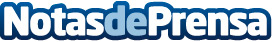 Deudafix logra la "primera" exoneración con la nueva y más rápida Ley de la Segunda Oportunidad en EspañaDeudafix, cancela más de 200.000€ de deuda de un cliente en menos de 60 días. La primera exoneración en España con la nueva y más rápida Ley de la Segunda oportunidadDatos de contacto: Luis Miguel DíazDirector Legal  Letrado Administrador y Mediador Concursal919 492 222Nota de prensa publicada en: https://www.notasdeprensa.es/deudafix-logra-la-primera-exoneracion-con-la_1 Categorias: Nacional Derecho Finanzas Madrid http://www.notasdeprensa.es